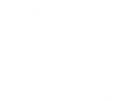 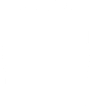 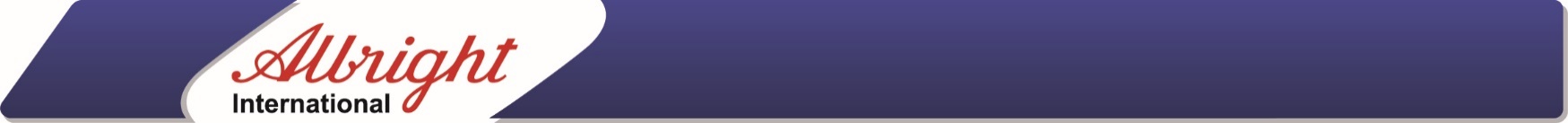 请参考Albright网站词汇释义表了解所有术语和附加功能定义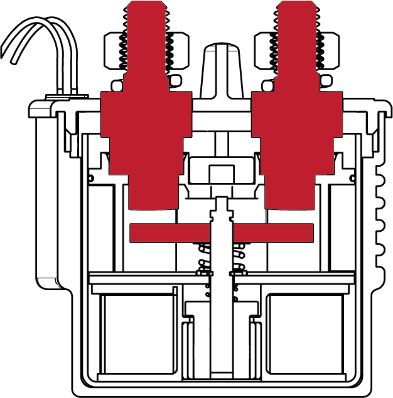 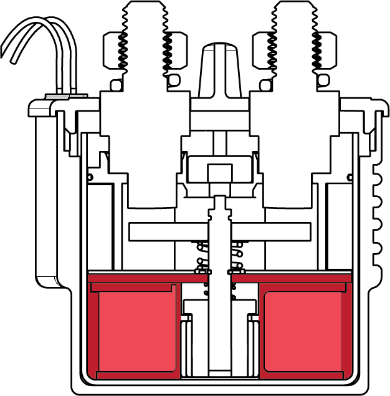 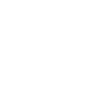 附加配置: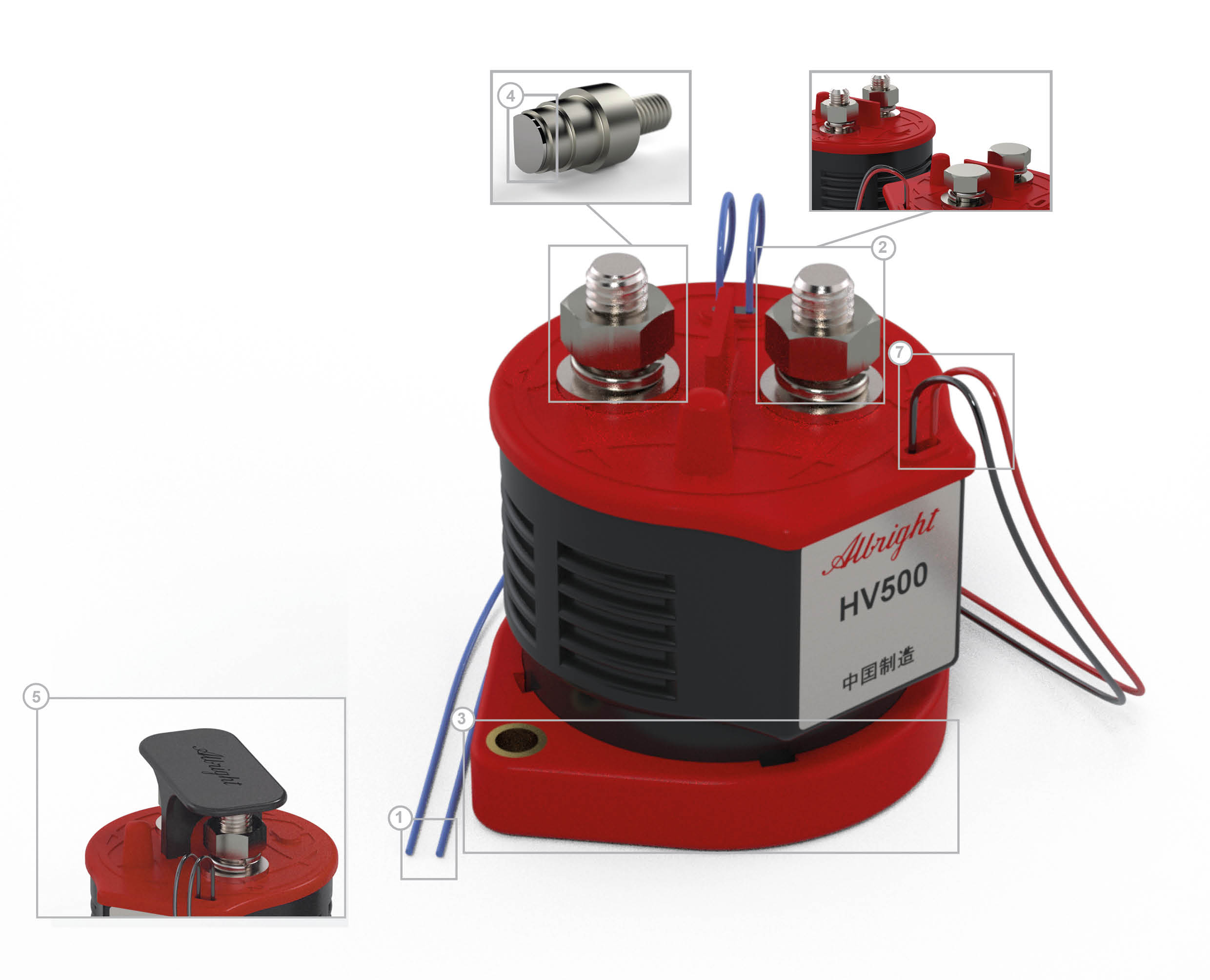   安装支架角度  客户详情:       日期:  客户:      联系人:   咨询来源(国家):      电话:   地址:      邮箱地址: 网站地址:   客户业务类型:     生产制造 (OEM):                           经销商:                              个体(私人用途):        客户业务类型:     生产制造 (OEM):                           经销商:                              个体(私人用途):        客户业务类型:     生产制造 (OEM):                           经销商:                              个体(私人用途):      应用类型说明:预计年需求量:            主触头配置：主触头配置：常开 (N.O.):            主触头负载:Ue Voltage (V):Duration (Minutes):主触头负载:Ue Voltage (V):Duration (Minutes):主触头负载:Ue Voltage (V):Duration (Minutes):主触头负载:Ue Voltage (V):Duration (Minutes):主触头负载:Ue Voltage (V):Duration (Minutes):额定电流 (A):持续时间 (分钟):   额定电压 (V):持续时间 (分钟):正常值最小值最大值负载类型:触头带负载时闭合:   是:        否:      触头带负载时闭合:   是:        否:      阻性:      触头分带负载时断开:   是:              否:      触头分带负载时断开:   是:              否:      感性:      带负载闭合时大概电流 (A):容性:      	Approximate Closing Load (A):	     
Capacitive:      	Approximate Opening Load (A):带负载分开时大概电流 (A):线圈 RATING:电压 (V)占空比持续时间    (分钟):环境温度 (℃，摄氏度)正常值最小值最大值最大浪涌电流线圈工况:PWM(脉冲宽度调制):      磁保持:      断续的 (INT):      开关频率:开关循环次数开关循环次数每 秒（或分，小时，天）占空比:闭合时间/    秒（或分，小时，天）闭合时间/    秒（或分，小时，天）断开时间/    秒（或分，小时，天）断开时间/    秒（或分，小时，天）请用适当的单位来描述相应的数值请用适当的单位来描述相应的数值请用适当的单位来描述相应的数值环境注意事项(例如环境温湿度等):配置描述:  根据需要打勾选择:后缀:1.辅助触点:常开/NOA常闭/NCA镜像 （常闭/NC）  A2.主触头:M6  螺母端子M8 螺母端子M8 螺柱端子(标配)M10  螺柱端子3.支架如果需要支架，请选择安装安装支架角度部分的选项4.银触头S5.端子保护盖6.磁保持M7.飞线 (标配)FAngle 0°      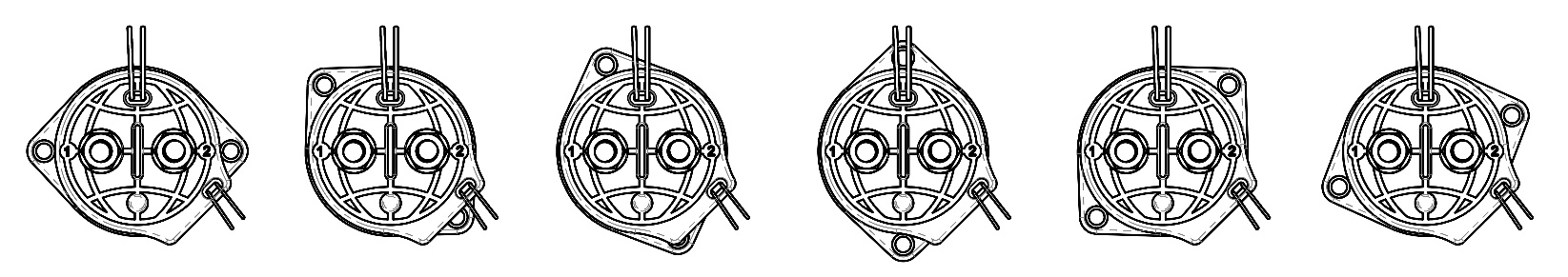 Angle 45°      Angle 67.5°     Angle 90°      Angle 135°      Angle 157.5°     备注: （如果有任何标准符合或关键应用细节要求，请在这里备注）